Publicado en Asturias el 20/07/2016 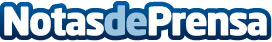 Llana Consultores, consultoría integral para cualquier negocio Independientemente de las características de la compañía y su sector de actividad, siempre se requieren soluciones a sus necesidades y asesoramiento en determinados ámbitos y decisiones empresariales. Para ello, es importante contar con un equipo de profesionales y expertos en diferentes áreas que guíe y apoye el desarrollo de un negocioDatos de contacto:Llana ConsultoresNota de prensa publicada en: https://www.notasdeprensa.es/llana-consultores-consultoria-integral-para Categorias: Nacional Derecho Finanzas Comunicación Marketing Asturias Otros Servicios Consultoría http://www.notasdeprensa.es